7	根据第86号决议（WRC-07，修订版），考虑为回应全权代表大会第86号决议（2002年，马拉喀什，修订版）–“卫星网络频率指配的提前公布、协调、通知和登记程序”– 而可能做出的修改和采取的其它方案，以便为合理、高效和经济地使用无线电频率及任何相关联轨道（包括对地静止卫星轨道）提供便利；7(C)	问题C – 在ITU-R已经达成一致意见且已确定唯一方法的问题问题C由数个不同的主题的组成，这些主题被认为是直截了当的且在ITU-R内部已达成共识。这些问题涉及解决规则条款中的不一致、澄清某些现有做法或提高规则程序透明度等问题。这些问题在以下各节中单独编号。问题C1背景普遍认为附录30B中有关协调和通知的条款，实际上是以第9条和第11条中的条款为范本编写的。特别是，我们注意到，除使用“通知”一词替代了“登记”外，《无线电规则》附录30B第8条第8.13段与《无线电规则》第11.43A款是相似的，尽管这两个条款均涉及对MIFR中频率指配的修改。确定这两个术语之间的差异足以在议项7下设立一个问题。针对这一问题，ITU-R给出的CPM报告中的单一方法，将《无线电规则》附录30B第8条第8.13段与《无线电规则》第11条第11.43A款保持一致。建议根据该方法对《无线电规则》进行修改。MOD	IAP/11A19A3A1/1附录30B（WRC-，修订版）4 500-4 800 MHz、6 725-7 025 MHz、10.70-10.95 GHz、
11.20-11.45 GHz和12.75-13.25 GHz频段内
卫星固定业务的条款和相关规划第8条（WRC-，修订版）卫星固定业务11, 12规划频段的指配
通知和登入总表的程序（WRC-）MOD	IAP/11A19A3A1/28.13	对附录4规定的已登记指配特性变化的通知单，须由无线电通信局酌情按照第8.8和8.9段进行审查。已经并确认启用的指配特性的任何变化，均须在修改通知之日起的八年内启用。已经但尚未启用的指配特性的任何变化，均须在第6条第6.1、6.31或6.31之二段规定的期限内启用。（WRC-）理由：	需要进行修改，以使第11.43A款和附录30B第8条第8.13段一致。______________世界无线电通信大会（WRC-19）
2019年10月28日-11月22日，埃及沙姆沙伊赫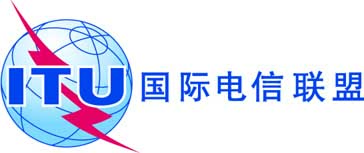 全体会议文件 11 (Add.19)(Add.3)(Add.1)-C2019年9月13日原文：英文/西班牙文美洲国家电信委员会（CITEL）成员国美洲国家电信委员会（CITEL）成员国有关大会工作的提案有关大会工作的提案议项7(C)议项7(C)